МБОУ «Перемская основная общеобразовательная школа»ПРИКАЗот «___» _________ 2016 г.                                                                                             № ____О создании пожарно-технической комиссии в МБОУ «Перемская основная общеобразовательная школа» В соответствии с Федеральным законом «О пожарной безопасности» ст.13, на основании плана основных мероприятий МБОУ «Перемская ООШ» в области гражданской обороны и  предупреждению, ликвидации чрезвычайных ситуаций,  в целях проведения мероприятий по обеспечению пожарной безопасности,  предупреждению возникновения  пожаров в здании и на территории МБОУ «Перемская ООШ»Приказываю: Создать пожарно – техническую комиссию в составе:Председатель комиссии – В.И.ЛавроваСекретарь комиссии       – Е.И.Чобан;Члены комиссии             -  О.И.Бердникова                                           Т.П.Ярославцева.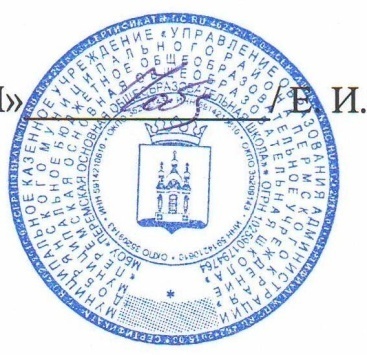 И.О. Директора школы  _________________Е.И.ЧобанС приказом ознакомлены: